Муниципальное дошкольное образовательное бюджетное учреждение детский сад общеразвивающего вида № 32 «Росинка» п. Новошахтинский Михайловского Муниципального района Приморского краяКонспект занятия «Что такое деньги?»(познавательно-исследовательская деятельность)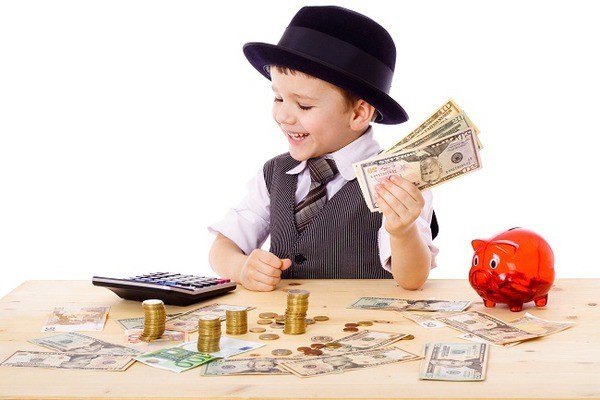 Подготовительная группаСоставила и провела Стоян Елена Васильевнавоспитатель высшей кв. категорииЦель: создать условия для знакомства с деньгами и их историей.  Программные задачи:    	Образовательная: познакомить с деньгами. Развивающие: раскрыть сущность понятий «деньги»; уделять внимание эффективности источников информации; (самостоятельно находить источник информации); расширять представление об элементах экономики (деньги их история);учить находить отличительные и сходные признаки между монетой и купюрой;формировать умения в исследовательской деятельности (делать выводы);закрепить знания детей о внешнем виде современных денег;развитие способностей к моделированию пространственных отношений в виде таблицы; формировать представление о весе предметов, путём взвешивания на ладонях. помочь детям осознать роль денег в жизни людей;Воспитательные: воспитывать дружеские взаимоотношения в коллективной работе, умение распределять обязанности в соответствии с общим замыслом, не мешая друг другу; воспитывать наблюдательность и любознательностьвоспитывать уважение к труду; бережное отношение к деньгам. Ход занятияВоспитатель: Дети проходите. Посмотрите, сколько пришло гостей. Давайте с ними поздороваемся. А я вам предлагаю встать в круг. (Дети встают). А вы хотите поиграть? Дети: Да! Воспитатель: Замечательно.  Тогда я предлагаю поздороваться ладошками.  Кладём ладошку на ладошку.  Это нужно для нашего хорошего настроения. А чтобы день был удачный, и чтобы все наши мечты осуществились, повторяйте волшебные слова: «Мы ребята просто класс, Всё получится у нас!» Воспитатель: Я пришла сегодня не с пустыми руками. Принесла для вас отличный сюрприз. (Коробочка) Воспитатель: Послушайте звуки и отгадайте, что здесь?  (трясу коробочку, дать детям потрясти) Дети: (Слушают) Деньги, деньги! Воспитатель: Надо проверить. Открываю. И правда денежки. Воспитатель: Какие у нас тут деньги? Дети: ответыВоспитатель: А вы когда-нибудь сталкивались в жизни с деньгами? Дети: Да. Воспитатель: А где вы сталкивались? Ребята, почему среди денег оказалась ракушка?  Дети: Ответы. Воспитатель: Подумайте. Может потому, что она почти круглая? Вам интересно? Дети: Да. Воспитатель: Мне тоже интересно - почему ракушка здесь? А как насчёт того, чтобы побыть настоящими исследователями, больше узнать о деньгах и может узнать, почему ракушка оказалась среди денег. Согласны? Дети: Да. Воспитатель: Тогда первый вопрос к исследователям. Что такое деньги? Трудный вопрос, правда? Дети: размышляют. Воспитатель: А где мы можем найти точное определение деньгам? Где можно узнать? Из чего узнать? Дети: Размышляют. Воспитатель: Если что - то вас заинтересовало, где вы это узнаёте? Дети: В газете, книгах … Воспитатель: Правильно. Вот у нас есть энциклопедия. Давайте прочитаем, что же такое деньги. «Деньги -  это средство обмена.  Люди меняют деньги на товары, которые им необходимы»  Воспитатель: Деньги – это средство обмена. Как вы понимаете это? Дети: Размышляют. Воспитатель: Ребята мы так привыкли к деньгам, что мне стало интересно. А были ли деньги у древнего человека? Дети: Нет. Воспитатель: А я слышала, что были. А знаете, какие? А где мы можем узнать? Дети: Из интернета. Воспитатель: Мы отправляемся в информационный центр наших исследований, посмотрим, какие деньги были у древнего человека. Усаживаемся удобно у ноутбука. Всем удобно. Мы сюда пришли, чтобы узнать были ли деньги у древних людей. Давайте посмотрим. (слайд 2) Перед нами - первобытный человек. У первобытного человека денег не было, он в них не нуждался. Первобытные люди жили в пещерах, одевались в шкуры животных, питались тем, что давала им природа. (слайд 3) Но прошло много лет и люди научились делать себе из камня топоры, ножи, глиняные горшки, копья, стрелы.(слайд 4) Люди сами изготавливали необходимые для жизни вещи и добывали себе еду. Одни охотились, другие ловили рыбу, третьи работали на земле…(слайд 5) люди стали менять товар на товар. Кто менял рыбу на яйца, кто мясо на топоры, глиняные горшки меняли на кур. Чем больше появлялось различных товаров, тем сложнее было поменять их друг на друга. Но обменивать товары было очень сложно. Например, за одного барана можно было получить два топора, четыре кувшина. Такие деньги были не удобны. Овец и быков нужно было где-то держать и кормить, а продукты от хранения портятся. (слайд 6) в древности люди поняли, что деньги должны быть не временными, а постоянными. Они не должны портиться при хранении и переходе из рук в руки. Одними из первых денег были раковины каури - моллюсков, их добывали в южных морях. В раковинах просверливали отверстие и нанизывали на веревочку как бусы по 40 раковин. Чем же были они удобны? Не портились, не теряли вида, легко носить с собой. За одного быка нужно было отсчитать тысячу таких раковин.(слайд 7) но прошло время и люди научились добывать полезные ископаемые. И придумали делать деньги из металла. Так появились первые монеты. Металлические деньги отливали в форме брусков, колец, прутиков, слитков. (слайд 8) Сначала на Руси использовали заграничные монеты, а потом стали чеканить свои – гривны. Гривну можно было разрубить на несколько частей и получить монеты меньшего достоинства. От слова «рубить» и появилось современное название РУБЛЬ.(слайд 9) Металлические деньги оказались самыми удобными. Можно было чеканить монеты любой стоимости: из меди — подешевле, из серебра — подороже, а из золота — самые дорогие.(слайд 10) Но долгое время основной единицей расчета оставалась копейка – маленькая серебряная монета с изображением всадника с копьем. Отсюда и ее название – КОПЕЙКА.(слайд 11) У металлических денег все же оказался важный недостаток — они тяжелые и занимают много места. И поэтому люди придумали выход: золото передавали на хранение в банк, а вместо него брали с собой бумажные расписки на это золото.Так впервые появились на свете бумажные деньги, на которых написано, какому количеству хранящегося в банке золота они равны.(слайд 12) Вот так чеканят и печатают современные деньги.(слайд 13) В современной России люди пользуются как металлическими, так и бумажными деньгами. Бумажные купюры выпускаются разного достоинства, на них изображены достопримечательности нашей страны и известные личности. Вот такая история Воспитатель: Так были ли у древних людей деньги? Дети: Да. Воспитатель: Какие они были? Дети: ракушки. Воспитатель: А можем, мы сейчас ответить на вопрос. Почему в коробочке оказалась ракушка? Дети: Это древняя денежка. Воспитатель: Совершенно верно. Ракушку использовали как средство обмена. Ребята, а какие деньги появились раньше металлические или бумажные? Дети: Металлические. Воспитатель: А вы знаете, как называют металлические деньги по-другому? Дети: Нет. Воспитатель: Металлические деньги называют монетами. А бумажные деньги называются купюры. (Закрепление) Физминутка «Покупка»Мы бежали по дорожке (бег на месте)Вдруг, порвались босоножки! (один громкий хлопок в ладоши)Что же делать? Как нам быть? (разводим поочередно руки в стороны)Где же обувь нам добыть? (обнять щечки ладошками и покачать головой)Будем туфли покупать! (потопать ногами в ритм словам 4 или 7раз)Станем денежки считать! (потереть большим пальчиком другие пальцы, обеими руками одновременно)Один (рубль), два, три, четыре (с размахом вскользь хлопаем правой ладонью левую и наоборот, 4 хлопка)Вот мы туфельки купили! (указываем ручками на обувь, выставляя на пяточку то правую, то левую ножку)Воспитатель: Ребята, а как вы думаете, какие деньги удобнее в обращении монеты или купюры?Дети: Высказывают своё мнение. Воспитатель: Как же нам наверняка разобраться, что лучше монеты или купюры? Подумайте? А может мы это проверим? У меня для вас открыта лаборатория. Мы же с вами исследователи. Как нужно вести себя в лаборатории? Пройдемте.  Встаньте так, чтобы было удобно всем.  Мы пришли, чтобы узнать, что удобней монеты или купюры. И как настоящие исследователи мы результаты опытов будем записывать в карты. И на доске у нас карта. (карта на мольберте)  Как вы думаете, что будут символизировать бумага? Дети: Бумага – купюры. 1 эксперимент:  - бумага мнётся, рвется; монета нет. ВЫВОД. Воспитатель: Какой вывод можно сделать? Дети: Монета лучше. Она не мнётся и не рвется.  Воспитатель: На карточке напротив монеты ставим плюс, в этом эксперименте монета показала лучшие качества. 2 эксперимент: Дети: Намочим бумагу. Воспитатель: Кладите бумагу в воду. Что происходит? Дети: Она намокает. Воспитатель: А если она намокнет, что произойдёт? Дети: Она развалится. Воспитатель: А теперь проверим монету. Что произойдёт? Какой вывод сделаем, кто в этом эксперименте выигрывает? Андрей отметь в нашей карте. ВЫВОД А теперь разбейтесь на пары, чтобы у вас была и монета, и купюра. 3 эксперимент:  Давайте определим, что тяжелее монета или купюра. Дети: Предполагают. Воспитатель: Давайте опытным путём проверим. Возьмите на ладошки монету и купюру – бумажку. Что тяжелее? Может, подуем? Что происходит с монетой? А что происходит с купюрой? Какой вывод сделаем? Что легче? ВЫВОД: что выигрывает? Ставим плюсик. 4 эксперимент: Я приготовила для вас кошельки. Положите купюру и монету в кошелёк. Потрясите. Переверните. Сделайте вывод, что удобнее хранить в кошельке? Дети: Проверяют. ВЫВОД. Воспитатель: Посмотрите в карту. Кто выигрывает? Дети: Ничья. Воспитатель: А что значит ничья? Дети: Одинаковое количество плюсиков. Воспитатель: совершенно верно. По одним свойствам выигрывают монеты, а по другим купюры. Какой вывод мы сделаем? Дети: Размышляют. Воспитатель: Вы правы, нужны нам и монеты, и купюры. Ребята, а какое средство оплаты может быть в кошельке?  Что кроме денег можно использовать при оплате? Дети: Банковская карта. Воспитатель: Спросим гостей, а удобно ли пользоваться картой? Уважаемые гости поднимите руку, если считаете, что картой удобно пользоваться.Воспитатель: Какой вывод сделаем? Воспитатель: А что такое банковская карта?Ответы: хранятся деньги, туда приходит зарплата родителей.Воспитатель: А где ещё могут храниться деньги?Игра «Где хранятся деньги?»Банкомат, банк, копилка, сейф, кошелёк, касса.ФизминуткаВы, наверное, устали?Ну, тогда все дружно встали.Мальчики потопали,Девочки похлопали.Вместе дружно повертелись.Глазки крепко закрываем,Дружно до 5-ти считаем.Открываем, поморгали,И работать продолжаемВоспитатель: Ребята как в России называются деньги? А в США? В Германии? А давайте попробуем создать деньги нашей группы и придумать им название?Воспитатель: Проходите в центр творчества. Перед вами лежат купюры, но все они белые. Каждый из вас с помощью цветных карандашей, восковых мелков и фломастеров нанесет свой неповторимый узор на денежки нашей группы. И в дальнейшем мы можем использовать их в группе?А вы делали покупки самостоятельно? Дети: Да. Воспитатель: Ребята я предлагаю вам отправиться в наш необычный магазин, где можно купить товары за наши деньги.Сри «Магазин»Воспитатель продавец, дети встают в очередьВоспитатель: А почему 4 картинки остались. А что нельзя купить за деньги? Дети: Ответы. (здоровье, дружбу, любовь, доброта, забота) Воспитатель: Есть такие вещи, которые не продаются и не покупаются. Вот сколько стоит ваша дружба? Дети: Нисколько. Воспитатель: Она бесценна, совершенно верно. Воспитатель: А сейчас я вас приглашаю снова встать в круг взяться за руки и друг другу улыбнуться. Здорово. Продолжите фразу: «Сегодня я узнал…» Мне очень понравилось с вами играть.  Вы были самые настоящие исследователи. Давайте снова положим ладошки друг на друга и скажем: «Мы ребята просто класс, Получилось всё у нас!» Воспитатель: Благодарю за работу, до новых встреч!Доброта – это стремление человека сделать что-то хорошее для людей, животных, птиц, природы. Это умение пожалеть, посочувствовать, если кому-то плохо, грустно, помочь своим близким, друзьям. Доброта – это добрые, ласковые, вежливые слова, которые мы говорим друг другу.Здоровье – это одна из важнейших ценностей человеческой жизни. Здоровье- это не просто отсутствие болезни.Дру́жба — личные бескорыстные взаимоотношения между людьми, основанные на общности интересов и увлечений, взаимном уважении, взаимопонимании и взаимопомощи; предполагает личную симпатию.Любовь к ребёнку заключается в выражении нежности, ласки и заботы со стороны родителей. Родительская любовь, возможно, самая искренняя, потому что она основана на сознательных и безграничных самопожертвовании и самоотдаче родителей.Любо́вь — чувство, свойственное человеку, глубокая привязанность и устремлённость к другому человеку или объекту, чувство глубокой симпати